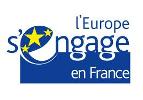 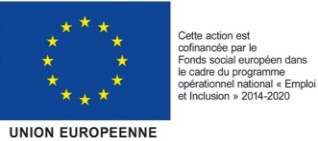 FEUILLE D’EMARGEMENTFORMATIONOrganisme :		Formateur :Intitulé de la formation :		Lieu de formation : Durée totale de la formation:					Date du jour :													       Signature matin		    Signature après-midiSignature du formateur et Cachet de l’OrganismeNom, Prénom des stagiairesEntrepriseEmargement matinHeure début :Heure fin :Durée :Emargement après-midiHeure début :Heure fin :Durée :  Atteste avoir pris connaissance du financement FSEAtteste avoir pris connaissance du financement FSEAtteste avoir pris connaissance du financement FSEAtteste avoir pris connaissance du financement FSEAtteste avoir pris connaissance du financement FSEAtteste avoir pris connaissance du financement FSE  Atteste avoir pris connaissance du financement FSEAtteste avoir pris connaissance du financement FSE  Atteste avoir pris connaissance du financement FSEAtteste avoir pris connaissance du financement FSEAtteste avoir pris connaissance du financement FSEAtteste avoir pris connaissance du financement FSEAtteste avoir pris connaissance du financement FSEAtteste avoir pris connaissance du financement FSEAtteste avoir pris connaissance du financement FSEAtteste avoir pris connaissance du financement FSE  Atteste avoir pris connaissance du financement FSEAtteste avoir pris connaissance du financement FSE Atteste avoir pris connaissance du financement FSEAtteste avoir pris connaissance du financement FSE